＜2021.6.25版＞鶴岡協立病院、附属クリニックかかりつけの患者さん、組合員、地域のみなさんへコロナワクチン接種のご案内（１）予約受付対象：　コロナワクチン接種のクーポン券が届いている方（２）予約方法　　：　①鶴岡市コロナワクチン相談・予約センターに電話　　　　　（0120-125-226）＜午前８時30分～午後５時15分＞　　　　　電話がつながりにくくなることが想定されます。　　　　　ラインまたはウェブでの予約もご活用ください。　　　　②ラインまたはウェブ　・・・　鶴岡市からのご案内に記載されている手順でご利用ください。　　　　協立病院・附属クリニック分は2021年.6月.29日頃から開始予定です。　　　　③鶴岡協立病院・附属クリニック　かかりつけ患者さん　　　　　・上記①、②でも予約可能です。　　　　　・診察時に希望の場合は、診察券に記載してある電話番号に電話をしてください。接種当日の準備や持ち物は、各自治体の案内を参照ください。鶴岡協立病院・鶴岡協立病院附属クリニック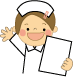 